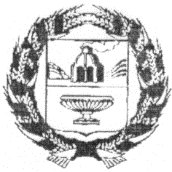 АДМИНИСТРАЦИЯ ЗАРИНСКОГО РАЙОНА АЛТАЙСКОГО КРАЯП О С Т А Н О В Л Е Н И Е03.02.2020    						                               № 51 г.ЗаринскО внесении изменений в постановление Администрации района от 11.11.2015 №845 «Об утверждении Положения о порядке создания, реорганизации, изменения типа и ликвидации муниципальных образовательных учреждений Заринского района»		В связи с кадровыми изменениями, Администрация Заринского районаПОСТАНОВЛЯЕТ:		1.Внести изменения в постановление Администрации района от 11.11.2015 №845 «Об утверждении Положения о порядке создания, реорганизации, изменения типа и ликвидации муниципальных образовательных учреждений Заринского района» 		1.1. Пункт 4 постановления Администрации района от 11.11.2015 №845 «Об утверждении Положения о порядке создания, реорганизации, изменения типа и ликвидации муниципальных образовательных учреждений Заринского района» изложить в следующей редакции:		«Контроль за исполнением настоящего постановления возложить на председателя комитета Администрации Заринского района по образованию и делам молодежи Сироткину И.В.»Временно исполняющий полномочия главы района                                                                                               В.К.Тимирязев